Allegato 1 istanza di partecipazioneAL DIRIGENTE SCOLASTICOdell’Istituto Omnicomprensivo Dei Monti Dauni BovinoOggetto: DOMANDA DI PARTECIPAZIONE PER LA SELEZIONE INTERNA DI TUTOR D’AULA E/OTUTOR ACCOMPAGNATORE - Fondi Strutturali Europei – Programma Operativo Nazionale “Per la scuola, competenze e ambienti per l’apprendimento” 2014-2020. Asse I – Istruzione – Fondo Sociale Europeo (FSE). Asse I – Istruzione – Obiettivi Specifici 10.2 e 10.6 – Azioni 10.2.2A e 10.6.6B - Percorsi per le competenze trasversali e per l’orientamento (PCTO) all’estero - Avviso prot. 25532 del 23/02/2024CNP: 10.6.6B-FSEPON-PU-2024-63TITOLO PROGETTO: “Generazioni future_PCTO Estero”CUP: I84D24000460007Il/La sottoscritto/aCOGNOMENOMECODICE FISCALELUOGO DI NASCITAPROVINCIACOMUNE DI RES.ZAPROVINCIACAPTELEFONOE-MAILSCRIVERE ANCHE E-MAIL IN STAMPATELLOTITOLO DI STUDIO LAUREA/DIPLOMA (SPECIFICARE) 	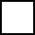 CHIEDEdi essere ammesso/a alla procedura di selezione di cui all’oggetto  e di essere inserito/a nella graduatoria di: Tutor d’aulanel/i seguente/i Modulo/i : Tutor accompagnatoreA tal fine, valendosi delle disposizioni di cui all'articolo 46 del DPR 28 dicembre 2000 n. 445, consapevole delle sanzioni stabilite per le false attestazioni e mendaci dichiarazioni, previste dal Codice Penale e dalle Leggi speciali in materia:DICHIARAsotto la propria personale responsabilità di:essere in possesso della cittadinanza italiana o di uno degli Stati membri dell’Unione europea;godere dei diritti civili e politici;non aver riportato condanne penali e non essere destinatario di provvedimenti che riguardano l’applicazione di misure di prevenzione, di sanzioni civili e di provvedimenti amministrativi iscritti nel casellario giudiziale;non essere stato/a destituito/a da pubblici impieghi;non trovarsi in nessuna delle situazioni di inconferibilità e/o incompatibilità previste dal D.lgs. n. 39/2013;non trovarsi in situazione di conflitto di interessi anche a livello potenziale intendendosi per tale quello astrattamente configurato dall’art. 7 del d.P.R. n. 62/2013;di partecipare quale soggetto INTERNO all’amministrazioneessere in possesso dei requisiti previsti dal presente avviso;aver preso visione dell’avviso e di approvarne senza riserva ogni contenuto.Allega alla presenteScheda di autovalutazione (Allegato B);Informativa debitamente sottoscritta per accettazione (Allegato C),CurriculumvitaeDichiarazione inesistenza di causa di incompatibilitàFotocopia documento di riconoscimento in corso di validità.Il/la sottoscritto/a, ai sensi del D.Lgs 196/2003 e del regolamento UE/679/2016, autorizza l’Istituto al trattamento dei dati personali contenuti nella presente istanza di partecipazione esclusivamente nell’ambito e per i fini istituzionali previsti dalla corrente normativa nazionale ed europea in materia di trattamento di dati personali.FirmaData	Titolo moduloSede progetto10.6.6B - Percorsi dialternanza scuola- lavoro-transnazionaliGenerazioni future_PCTO estero_1MALTA10.6.6B - Percorsi dialternanza scuola- lavoro-transnazionaliGenerazioni future_PCTO estero_2MALTATitolo moduloSede progetto10.6.6B - Percorsi di alternanza scuola-lavoro-transnazionaliGenerazioni future_PCTO estero_1MALTA10.6.6B - Percorsi dialternanza scuola- lavoro-transnazionaliGenerazioni future_PCTO estero_2MALTA